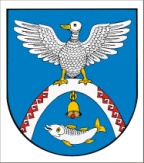 Двадцать шестая сессия                                           № 206седьмого созыва                                                       08 декабря 2021 годаО внесении изменений в решение Собрание депутатов Новоторъяльского муниципального района Республики Марий Эл от 30 сентября 2020 г. № 83 «Об утверждении Положения о размерах 
и условиях оплаты труда и порядка формирования годового фонда оплаты труда лиц, замещающих выборные муниципальные должности и должности муниципальной службы в Новоторъяльском муниципальном районе Республики Марий Эл» В соответствии с Федеральным законом от 06 октября 2003 г. 
№ 131-ФЗ «Об общих принципах организации местного самоуправления 
в Российской Федерации», Законом Республики Марий Эл от 31 мая 2007 г. 
№ 25-З «О реализации полномочий в области муниципальной службы», Указом Главы Республики Марий Эл  от 28 октября 2021 г. № 192 
«О повышении окладов месячного денежного содержания государственных гражданских служащих Республики Марий Эл», Уставом Новоторъяльского муниципального района Республики Марий Эл, Положением 
о муниципальной службе в Новоторъяльском муниципальном районе Республики Марий Эл, Перечнем должностей муниципальной службы органов местного самоуправления Новоторъяльского муниципального района Республики Марий Эл и в целях обеспечения социальных гарантий  лицам, замещающим выборные муниципальные должности и должности муниципальной службы в Новоторъяльском муниципальном районе Республики Марий Эл Собрание депутатов Новоторъяльского муниципального района Республики Марий ЭлРЕШИЛО:1. Повысить с 1 октября 2021 года в 1,05 раза размеры должностных окладов лиц, замещающих выборные муниципальные должности 
и должности муниципальной службы в Новоторъяльском муниципальном районе Республики Марий Эл и размер ежемесячной надбавки за классный чин муниципальной службы, установленные решением Собрания депутатов Новоторъяльского муниципального района Республики Марий Эл 
от 30 сентября 2020 г. № 83 «Об утверждении Положения о размерах 
и условиях оплаты труда и порядка формирования годового фонда оплаты труда лиц, замещающих выборные муниципальные должности и должности муниципальной службы в Новоторъяльском муниципальном районе Республики Марий Эл». 2. Утвердить размер должностного оклада и дополнительных выплат Главы Новоторъяльского муниципального района Республики Марий Эл, осуществляющего свои полномочия на постоянной основе:2.1. должностной оклад – 11070,00 рублей;2.2. месячный оклад за уровень профессиональной квалификации – 
3754,00 рубля.3. Утвердить размеры должностных окладов лиц, замещающих должности муниципальной службы в  Новоторъяльском муниципальном районе Республики Марий Эл, ежемесячной надбавки к должностному окладу за классный чин муниципальной службы, замещающим должности муниципальной службы в Новоторъяльском муниципальном районе Республики Марий Эл согласно приложениям № 1 и 2 к настоящему решению.4. Настоящее решение подлежит обнародованию и вступает в силу 
с момента подписания и распространяется на правоотношения, возникшие 
с 1 октября 2021 года.5. Администрации Новоторъяльского муниципального района Республики Марий Эл обеспечить финансирование расходов, связанных 
с реализацией настоящего решения, в пределах средств, предусмотренных 
в бюджете Новоторъяльского муниципального района Республики Марий Эл на 2021год.6. Обнародовать настоящее решение на информационном стенде Собрания депутатов Новоторъяльского муниципального района Республики Марий Эл в установленном порядке и разместить в информационно-телекоммуникационной сети «Интернет» официального интернет-портала Республики Марий Эл (адрес доступа: http://mari-el.gov.ru/toryal).7. Контроль за исполнением настоящего решения возложить 
на постоянную комиссию по бюджету, налогам, собственности 
и инвестициям.Глава Новоторъяльского муниципального района                                                              Е. НебогатиковРазмеры должностных окладов лиц,замещающих должности муниципальной службы                                                                                    в Новоторъяльском муниципальном районе Республики Марий ЭлЕжемесячная надбавка к должностному окладу за классный чин 
муниципальной службы, замещающим должности муниципальной службы в Новоторъяльском муниципальном районе Республики Марий ЭлРОССИЙ ФЕДЕРАЦИЙМАРИЙ ЭЛ РЕСПУБЛИКМАРИЙ ЭЛ РЕСПУБЛИКЫН 
У ТОРЪЯЛ  МУНИЦИПАЛ  РАЙОНЫНДЕПУТАТ-ВЛАК  ПОГЫНЖО ПУНЧАЛРОССИЙСКАЯ ФЕДЕРАЦИЯ РЕСПУБЛИКА МАРИЙ ЭЛСОБРАНИЕ ДЕПУТАТОВ НОВОТОРЪЯЛЬСКОГО МУНИЦИПАЛЬНОГО РАЙОНА РЕСПУБЛИКИ МАРИЙ ЭЛРЕШЕНИЕПРИЛОЖЕНИЕ № 1 к решению Собрания депутатов Новоторъяльского муниципальногорайона Республики Марий Элот 08 декабря 2021 г. № 206Приложение № 1ПРИЛОЖЕНИЕ № 1 к решению Собрания депутатов Новоторъяльского муниципальногорайона Республики Марий Элот 08 декабря 2021 г. № 206Приложение № 1к Положению о размерах и условияхоплаты труда лиц, замещающихдолжности муниципальной службы 
в Новоторъяльском муниципальномрайоне Республики Марий Элк Положению о размерах и условияхоплаты труда лиц, замещающихдолжности муниципальной службы 
в Новоторъяльском муниципальномрайоне Республики Марий ЭлНаименование должностейРазмер должностного оклада, рублейВысшие должности муниципальной службыВысшие должности муниципальной службыГлава администрации           Новоторъяльского  муниципального районаРеспублики Марий Эл11453,00Первый заместитель главы  администрацииНовоторъяльского  муниципального районаРеспублики Марий Эл9 731,00Заместитель главы администрацииНовоторъяльского  муниципального района Республики Марий Эл9331,00Руководитель Финансового управления администрации Новоторъяльского муниципального района Республики Марий Эл9331,00Главные должности муниципальной службыГлавные должности муниципальной службыРуководитель аппарата администрации Новоторъяльского муниципального района Республики Марий Эл7301,00Руководитель отраслевого отдела администрации Новоторъяльского муниципального района 
Республики Марий Эл, являющегося юридическим лицом7301,00Руководитель отдела администрации Новоторъяльского муниципального района Республики Марий Эл6554,00Заместитель руководителя Финансового управления администрации Новоторъяльского  муниципального района Республики Марий Эл     6554,00Руководитель структурного подразделенияФинансового управления администрации Новоторъяльского муниципального района Республики Марий Эл5992,00Ведущие должности муниципальной службыВедущие должности муниципальной службыЗаместитель руководителя отраслевого отдела администрации Новоторъяльского муниципального района Республики Марий Эл, являющегося юридическим лицом5996,00Заместитель руководителя отдела администрации Новоторъяльского муниципального района Республики Марий Эл5619,00Заместитель руководителя структурного подразделения Финансового управления администрации Новоторъяльского муниципального района Республики Марий Эл5619,00Заведующий сектором администрации Новоторъяльского муниципального района Республики Марий Эл4870,00Заведующий сектором отраслевого отдела 
администрации  Новоторъяльского муниципального района 
Республики Марий Эл, являющегося юридическим лицомЗаведующий сектором Финансового управления администрации Новоторъяльского муниципального района Республики Марий Эл4870,00        4870,00Помощник (советник) Собрания депутатов  Новоторъяльского муниципального района Республики Марий ЭлПомощник (советник) администрации  Новоторъяльского муниципального района Республики Марий Эл4584,004584,00Помощник (советник) Финансового управления администрации Новоторъяльского муниципального района Республики Марий Эл4584,00Помощник (советник) отраслевого отдела администрации  Новоторъяльского муниципального района 
Республики Марий Эл, являющегося юридическим лицомКонсультант Собрания депутатов Новоторъяльского муниципального района Республики Марий Эл4584,004497,00Консультант администрации Новоторъяльского муниципального района Республики Марий Эл4497,00Консультант Финансового управления администрации Новоторъяльского муниципального района Республики Марий Эл4497,00Консультант отраслевого отдела администрации Новоторъяльского муниципального района Республики Марий Эл, являющегося юридическим лицом4497,00Старшие должности муниципальной службыСтаршие должности муниципальной службыГлавный специалист Собрания депутатов Новоторъяльского муниципального района Республики Марий Эл4475,00Главный специалист администрации Новоторъяльского муниципального района Республики Марий Эл4475,00Главный специалист Финансового управления администрации Новоторъяльского муниципального района Республики Марий Эл4475,00Главный специалист отраслевого отдела администрации Новоторъяльского муниципального района Республики Марий Эл, являющегося юридическим лицом4475,00Ведущий специалист Собрания депутатов Новоторъяльского муниципального района Республики Марий Эл4085,00Ведущий специалист администрации Новоторъяльского муниципального района Республики Марий Эл4085,00Ведущий специалист Финансового управления администрации Новоторъяльского муниципального района Республики Марий Эл4085,00Ведущий специалист отраслевого отдела администрации Новоторъяльского муниципального района 
Республики Марий Эл, являющегося юридическим лицом4085,00Младшие должности муниципальной службыСпециалист I категории Собрания депутатов Новоторъяльского муниципального района 
Республики Марий Эл4069,00Специалист I категории администрации	Новоторъяльского муниципального района 
Республики Марий Эл4069,00Специалист I категории Финансового управления администрации Новоторъяльского муниципального района Республики Марий Эл4069,00Специалист I категории отраслевого отдела администрации Новоторъяльского муниципального района Республики Марий Эл, являющегося юридическим лицомСпециалист II категории Собрания депутатовНовоторъяльского муниципального района Республики Марий Эл4069,004038,00Специалист II категории администрацииНовоторъяльского муниципального района Республики Марий Эл4038,00Специалист II категории Финансового управления администрации Новоторъяльского муниципального района Республики Марий Эл4038,0Специалист II категории   отраслевого отдела администрации Новоторъяльского муниципального района Республики Марий Эл, являющегося юридическим лицомСпециалист Собрания депутатовНовоторъяльского муниципального района Республики Марий Эл4038,003590,00Специалист администрации Новоторъяльского муниципального района Республики Марий Эл3590,00Специалист Финансового управления администрации Новоторъяльского муниципального района Республики Марий Эл3590,00Специалист отраслевого отдела администрации Новоторъяльского муниципального района Республики Марий Эл, являющегося юридическим лицом_______________________3590,00ПРИЛОЖЕНИЕ № 2 к решению Собрания депутатов Новоторъяльского муниципальногорайона Республики Марий Элот 08 декабря 2021 г. № 206Приложение № 2к Положению о размерах и условияхоплаты труда лиц, замещающихдолжности муниципальной службы 
в Новоторъяльском муниципальномрайоне Республики Марий ЭлНаименование классного чинаЕжемесячная надбавка за классный чин(рублей в месяц) Действительный муниципальный советник 1 класса3754,00Действительный муниципальный советник 2 класса3553,00Действительный муниципальный советник 3 класса3349,00Муниципальный советник 1 класса2809,00Муниципальный советник 2 класса2622,00Муниципальный советник 3 класса2434,00Советник муниципальной службы 1 класса2156,00Советник муниципальной службы 2 класса1970,00Советник муниципальной службы 3 класса1781,00Референт муниципальной службы 1 класса1688,00Референт муниципальной службы 2 класса1406,00Референт муниципальной службы 3 класса1314,00Секретарь муниципальной службы 1 класса1127,00Секретарь муниципальной службы 2 класса 1033,00Секретарь муниципальной службы 3 класса______________________________    846,00